 УТВЕРЖДЕНАприказом № __86_  от 29 июля 2015 г. по Государственному бюджетному                                                                          учреждению дополнительного 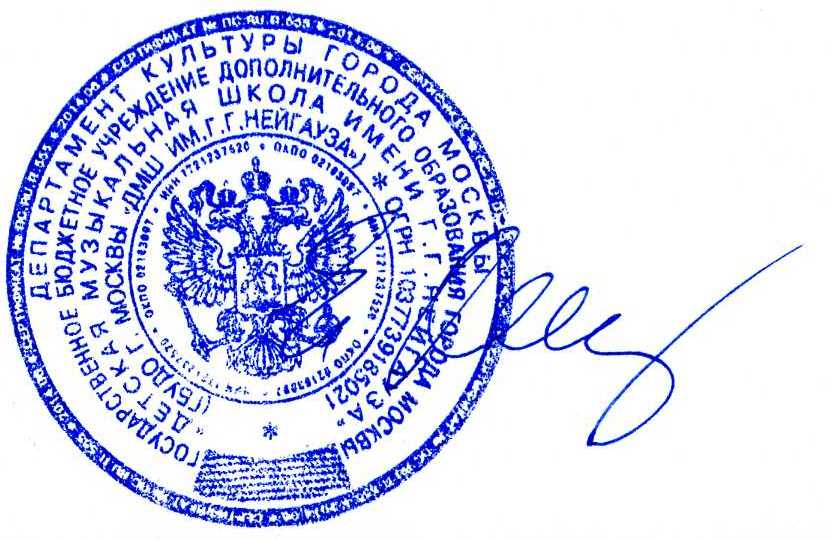 образования города Москвы«Детская музыкальная школа имени Г.Г.Нейгауза»Директор __________________ Е.Б.Кобрин                               Новая редакция Программы одобрена на заседании педагогического совета 19 июня 2015 годаПереименована  на основании решения педагогического совета (протокол от 30 декабря 2016 № 72) и приказа ГБУДО г. Москвы «ДМШ им.Г.Г.Нейгауза» от 30 декабря 2016 г № 201, пункт 1.Государственное бюджетное учреждение дополнительного образования города Москвы«ДЕТСКАЯ МУЗЫКАЛЬНАЯ ШКОЛА ИМЕНИ Г.Г.НЕЙГАУЗА»ДОПОЛНИТЕЛЬНАЯ ОБЩЕРАЗВИВАЮЩАЯ ПРОГРАММА В ОБЛАСТИ МУЗЫКАЛЬНОГО ИСКУССТВА «ХОРОВОЕ ПЕНИЕ»ПРОГРАММАпо учебному предметуОСНОВЫ ХОРОВЕДЕНИЯНовая редакция подготовлена преподавателем ДМШ им.Г.Г.НейгаузаЛ.Н.ГЛУХОВОЙМосква 2015Структура программы учебного предметаI.	Пояснительная записка							-   Характеристика учебного предмета, его место и роль в образовательном процессе;-   Срок реализации учебного предмета;- Объем  учебного  времени,  предусмотренный  учебным  планом образовательной  организации на реализацию учебного предмета;-  Сведения о затратах учебного времени;-  Форма проведения учебных аудиторных занятий;-  Цели и задачи учебного предмета;-  Структура программы учебного предмета;-  Методы обучения; -  Описание материально-технических условий реализации учебного предметаII.	Содержание учебного предмета						-  Учебный план-  Требования по годам обученияIII.	Требования к уровню подготовки учащихся			IV.	Формы и методы контроля, система оценок 				 -  Аттестация: цели, виды, форма, содержание;-  Критерии оценкиV.	Методическое обеспечение учебного процесса-  Методические рекомендации педагогических работникам;-  Рекомендации по организации самостоятельной работы учащихся.VI.	Список рекомендуемой литературыI.	Пояснительная запискаХарактеристика учебного предмета, его место и роль в образовательном процессе.Программа учебного предмета «Основы хороведения» разработана на основе «Рекомендаций по организации образовательной и методической деятельности при реализации общеразвивающих программ в области искусств», направленных письмом Министерства культуры Российской Федерации от 21.11.2013 №191-01-39/06-ГИ, и Дополнительных общеразвивающих примерных программ  в области музыкального искусства Института развития образования в сфере культуры и искусства, а также с учетом многолетнего педагогического опыта в области хорового пения в детских школах искусств.Данная программа представляет двухлетний учебный курс для учащихся старших классов «Хоровое пение» (6 и 7 годы обучения по семилетней программе и 4 и 5 годы обучения по пятилетней программе) и может быть использована в обучении по учебным планам как Дополнительных общеразвивающих программ на углубленном уровне, так и по учебным планам Дополнительных общеразвивающих программ.Предмет «Основы хороведения» способствует формированию у учащихся музыкального кругозора и всестороннему развитию эстетических взглядов, музыкальных и творческих способностей. «Основы хороведения» как дополнительный предмет является составной частью комплексного образования по специальности «Хоровое пение».  Важность его изучения связана с изложением в его курсе основных ключевых теоретических понятий хоровой терминологии, а также с практическими навыками чтения хоровых партитур, которыми необходимо владеть учащимся хорового отделения.Основная цель предмета – дать учащимся знания теоретических основ хорового искусства.На уроках учащиеся знакомятся с основными понятиями хороведения: - хоры, типы и виды хоров;- характеристики голосов  в хоре;- вокальная работа в хоре;- виды хоровых произведений;- хоровые жанры;- наиболее известные хоровые коллективы;- основные этапы истории и развития хорового исполнительства;- основные этапы исторического развития музыкального образования.Занятия проходят по группам. Недельная нагрузка по предмету – 1 академический час в неделю.Данная программа предусматривает проведение итоговой аттестации в форме экзамена, в рамках общего выпускного экзамена по предмету «Хоровое пение»Срок реализации учебного предмета.При реализации учебного предмета «Основы хороведения» продолжительность учебных занятий составляет 35 недель в год.Сведения о затратах учебного времени.Общая трудоемкость учебного предмета «Основы хороведения» составляет 140 часов, из них – 70 аудиторных занятий и 70 часов самостоятельной работы. Форма проведения учебных занятийРеализация учебного плана по предмету «Основы хороведения» проводится в форме групповых занятий, на которых учащиеся должны получить необходимые теоретические знания по предмету и практические навыки по чтению хоровых партитур, которые носят ознакомительный, развивающий характер.Цель и задачи учебного предмета.Выпускник хорового отделения должен обладать знаниями и эрудицией в области хорового искусства, а также музыкальной грамотой.Основные задачи занятий: - познакомить детей с основными положениями предмета «Основы хороведения» и основными понятиями, использующимися на занятиях по хору. - изложить исторические сведения о происхождении и развитии хоровой музыки, возникновении различных хоровых жанров.-    научить анализировать хоровые партитуры. Обоснование структуры учебного предметаПрограмма содержит следующие разделы:-   сведения о затратах учебного времени, предусмотренного на освоение учебного предмета;-   распределение учебного материала;-   описание дидактических единиц учебного предмета;-   требования к уровню подготовки обучающихся;-   формы и методы контроля, система оценок;-   методическое обеспечение учебного процесса.В соответствии с данными направлениями строится основной раздел программы «Содержание учебного предмета».Методы обученияДля достижения поставленной цели и реализации задач предмета используются следующие методы обучения:  словесный (рассказ, беседа, объяснение);  объяснительно-иллюстративный;  работа над хоровой партитурой;  эмоциональный  (подбор  ассоциаций,  образов,  художественные впечатления).Методы должны применяться в соответствии с индивидуальными и возрастными особенностями обучающихся.Необходимо следовать также основным педагогическим принципам: постепенности, доступности, результативности, сознательности, принципам индивидуального подхода и художественного развития учащихся.Материально-технические условия реализации программыМатериально-техническая база образовательного учреждения должна соответствовать санитарным и противопожарным нормам, нормам охраны труда;Учебные аудитории для индивидуальных занятий должны иметь площадь не менее 9 кв.м., хорошую звукоизоляцию, освещение и хорошо проветриваться. Учебные классы для занятий оснащаются хорошо настроенным роялем или пианино;Библиотечный фонд укомплектовывается печатными, электронными изданиями, учебно-методической и нотной литературой.При проведении занятий желательно прослушивание видеозаписей с выступлениями хоровых коллективов и выдающихся дирижеров. Такой вид работы способствует расширению кругозора учащихся и вызывает интерес к профессии хорового дирижера. II.	Содержание учебного предметаУчебная программа по предмету «Основы хороведения» рассчитана на 2 года. В распределении учебного материала по годам обучения учтен принцип систематического и последовательного обучения. Последовательность в обучении поможет учащимся применять полученные знания и умения в изучении нового материала.  Содержание учебного предмета соответствует направленности  общеразвивающей программы на приобщение учащихся хоровому пению.    Объем  времени на самостоятельную работу обучающихся по учебному предмету определяется с учетом сложившихся педагогических традиций, методической целеустремленностью и соответствующим продвижением группы.Виды внеаудиторной работы предусматривают:-   выполнение домашней работы;-   посещение учреждений культуры (филармоний, театров);- участие  обучающихся  в  концертах  и  творческих мероприятиях  культурно-просветительской деятельности образовательного учреждения.Требования по годам обучения.Поурочная работа строится на освоении новой темы и проверке домашних заданий.Первый год обучения. «История развития хоровой культуры», вводный курс. Возникновение и развитие хорового искусства в России и западноевропейских странах. Определение понятия «Хороведение». Что изучает предмет? Определение понятия «Хор» Организация Хорового общества в России. Первая Хоровая школа в России  Хор. Типы и виды хоров. (Характеристики голосов в хоре). Хоровые жанры. Элементы хоровой звучности. Элементы вокально-хоровой техники. Звукообразование. Изучение простейших хоровых партитур. Одноголосие и двухголосие в ансамбле с концертмейстером и самостоятельно.Второй год обучения Повторение пройденного материала.  Партитура. Хоровая партитура. Анализ хоровой партитуры и хорового произведения в целом. Произведения с сопровождением.  Хоровые произведения  а capella. Русская народная песня. Переложения и обработки народных песен. Чтение хоровых партитур. Двухголосие и трехголосие.Учащиеся, занимающиеся в хоровом классе, должны знать часто используемые на уроках термины и понятия, такие как:а capella, S (сопрано), A (альт), T (тенор),  B (бас), solo, агогика, аккомпанемент, ансамбль, аннотация, артикуляция, вибрато, дикция, диапазон, динамика, дирижер, дирижирование, диссонанс, дыхание, жанр, интервал, камертон, канон, кантилена, ключ, консонанс, кульминация, ладотональность, лад, метр, ритм, мелодия (голос, голосоведение), мимика, регистр, резонаторы, репертуар, репетиция, секвенция, синкопа, сольфеджирование, строй, тембр, тесситура, tutti, унисон, форма музыкальная, форсирование звука, фразировка, хоровые партии и хоровая партитура (расшифровка и пояснение), цезура, цепное дыхание, штрих.III. Требования к уровню подготовки обучающихсяДанная программа отражает академическую направленность предмета «Основы хороведения», а также возможность индивидуального подхода к каждому ученику. Содержание программы направлено на обеспечение художественно-эстетического развития личности и приобретения его художественно-исполнительских знаний, умений и навыков.Реализуемая программа также обеспечивает умение создать необходимые условия для раскрытия исполнительских возможностей хорового коллектива; разбираться в тематическом материале исполняемого произведения с учетом характеристики партий.IV. Формы и методы контроля, система оценок.Оценка качества работы учащихся предполагает все виды контроля: текущий контроль успеваемости, промежуточную и итоговую аттестацию. Текущий контроль направлен на поддержание учебной дисциплины, на ответственную подготовку домашнего задания, правильную организацию самостоятельной работы, имеет воспитательные цели, носит стимулирующий характер. Текущий контроль над работой ученика осуществляет преподаватель, отражая в оценках достижения ученика, темпы его продвижения в освоении материала, качество выполнения заданий и т. п. В рамках данного предмета предусматривается промежуточная аттестация в виде контрольного урока в конце каждого полугодия.На основании результатов текущего контроля, а также учитывая публичные выступления на концерте или открытом уроке, выставляется четвертная отметка. Текущая аттестация проводится за счет времени аудиторных занятий на всем протяжении обучения. Оценка выставляется по результатам контрольного урока и с учетом текущей успеваемости учащегося.На контрольном уроке ученик должен:- исполнить одну из изучаемых партитур наизусть; - проанализировать ее;- ответить на вопросы о произведении, об авторе, рассказать сюжет, объяснить особенности данной партитуры.Текущий контроль направлен на поддержание учебной дисциплины, выявление отношения к предмету, на ответственную организацию домашних занятий, а также имеет воспитательные цели и может носить стимулирующий характер. Текущий контроль осуществляется регулярно преподавателем, оценки выставляются в журнал и дневник учащегося.При их выставлении учитываются:  отношение ребенка к занятиям, его старание и прилежность;  качество выполнения предложенных заданий;  инициативность и проявление самостоятельности, как на уроке, так и во время домашней работы;  продвижение.На основании результатов текущего контроля выводятся четвертные оценки.Особой формой текущего контроля является  контрольный урок, который проводится преподавателем, ведущим предмет без присутствия комиссии.Контрольные уроки проводятся в конце учебных полугодий в счет аудиторного времени, предусмотренного на предмет «Основы хороведения».V. Методическое обеспечение учебного процессаВ начале каждого полугодия преподаватель составляет календарный (поурочный) план работы. Ознакомление с хоровой партитурой ведется под наблюдением преподавателя.При исполнении партитур большое внимание уделяется выразительности исполнения нотного текста. Преподавателю необходимо показывать грамотное исполнение хорового произведения самостоятельным примером.Рекомендации по организации самостоятельной работы обучающихся.Объём самостоятельной работы учащихся определяется с учетом минимальных затрат на подготовку домашнего задания (параллельно с освоением программы основного общего образования), с опорой на сложившиеся в учебном заведении педагогические традиции и методическую целесообразность, а также индивидуальные способности ученика.Необходимым условием самостоятельной работы учащегося  является хорошо организованная домашняя работа.Прежде всего, она должна заключаться в систематической проработке теоретического материала, пройденного на уроке в классе. Учащийся должен регулярно работать дома над хоровой партитурой, которую анализировали и прорабатывали на уроке. Важно, чтобы ученик мог свободно интонировать, одновременно исполняя на фортепиано другие хоровые партии.В результате домашней подготовки, учащемуся необходимо иметь следующие навыки:-   выразительно исполнить изучаемую партитуру;-   сделать устный анализ партитуры;-   рассказать о творчестве композитора и авторе текста.Выполнение учащимися домашних заданий должно контролироваться преподавателем и обеспечиваться партитурами, нотными изданиями, хрестоматиями, клавирами, в соответствии с программными требованиями. VI. Список рекомендуемой методической и нотной литературыП.Чесноков - «Хор и управление им»Г.Дмитриевский - «Хороведение и управление хором». М., 1957А.Егоров - «Очерки по методике преподавания дирижерско-хоровых дисциплин» - Л., 1958В.Краснощеков - «Вопросы хороведения» - М., 1969В.Самарин - «Хороведение», учебное пособие. М., 1998Рекомендуемые сборники для чтения хоровых партитур «Курс чтения хоровых партитур». Составители: И.Полтавцев, М.Светозаров. Ч. – 1. М., 1963«Хрестоматия по чтению хоровых партитур» . Составители: Е.Красотина, К.Рюмина, Ю.Левит.                 Вып. 1, 2 – М., 1968, 1980«Хрестоматия по чтению хоровых партитур». Составители: Н.Шелков – Л., 1963Вид учебнойработы,нагрузки  Затраты учебного времениЗатраты учебного времениЗатраты учебного времениЗатраты учебного времениВсего часовГоды обучения1-й год1-й год2-й год2-й годПолугодия1234Аудиторныезанятия1619161970Самостоятельнаяработа1619161970Максимальнаяучебная нагрузка32383238140